3GPP TSG-RAN WG4 Meeting # 97-e 												      R4-2017020Electronic Meeting, 2 – 13 Nov., 2020Agenda item:			7.14.1, 7.14.2.1Source:	Moderator (CATT)Title:	Email discussion summary for [97e][221]NR_CSIRS_L3meas_RRM_1Document for:	InformationIntroductionThe documents in agenda items 7.14.1 & 7.14.2.1 contain the following 2 main topics:Topic #1: CSI-RS RRM core requirements maintenance Topic #2: CSI-RS RRM performance requirements.Topic #2.1 CSI-RSRP requirementsTopic #2.2 CSI-RSRQ requirementsTopic #2.3 CSI-SINR requirementsNote: The following contributions on CSI-RS configuration for mobility are moved to [97e][222]NR_CSIRS_L3meas_RRM_2 since they are more related to test cases.R4-2014288 (Qualcomm) R4-2014433 (CATT)R4-2014666(Xiaomi)Topic #1: CSI-RS RRM core requirements maintenance(AI 7.14.1)Companies’ contributions summaryOpen issues summarySub-topic 1-1 Measurement restrictionThe following scenarios are raised in R4-2014236: Scenario 1: CSI-RS resources and SSB are fully or partially overlapped in time domainScenario 2: CSI-RS resources and SSB are non-overlapped in time domainIssue 1-1-1: Whether to define requirements for scenario 1 and scenario 2 in R16?ProposalsOption 1: Specify requirements for both scenario 1 and 2. (Apple)Recommended WFNeed more discussion. Issue 1-1-2: How to define requirements for scenario 1 and scenario 2?ProposalsOption 1: CSSF frame work can generally apply to both scenarios. (Apple)Option 2: CSI-RS and SSB for L3 measurement, including gap based and non-gap based, equally share the measurement opportunities for both scenarios. (Apple)Option 3: When CSI-RS based mobility is configured, the CSSF shall only be extended if CSI-RS resources are configured within SMTC (Scenario 1). The CSSF remains unchanged if CSI-RS resources are configured outside SMTC (Scenario 2). (Nokia)Recommended WFNeed more discussion. Sub-topic 1-2 Scaling factor for RX beam sweeping in FR2 bandIssue 1-2-1: Scaling factor for RX beam sweeping in FR2 bandProposalsOption 1: N=8 (Apple)Option 2: N=min(the number of different associated SSB, 8) (NTT DOCOMO)Recommended WFNeed more discussion. Sub-topic 1-3 Scheduling restrictionIssue 1-3-1: Whether/How to define scheduling restriction when UE performs CSI-RS intra-frequency measurements in a TDD band?ProposalsOption 1: Introduce scheduling restriction for TDD band. Option 1a: When UE performs CSI-RS intra-frequency measurements in a TDD band UE is not expected to transmit on data OFDM symbols overlapped by CSI-RS resource symbols to be measured, and 1 OFDM symbols before and after each consecutive CSI-RS symbols.  (Apple, Qualcomm, Huawei)Option 1b: When UE performs CSI-RS intra-frequency measurements in a TDD band, UE is not expected to transmit on data OFDM symbols fully or partially overlapped by CSI-RS resource symbols to be measured. (MTK)Option 1c: When UE performs CSI-RS intra-frequency measurements in a TDD band, scheduling restriction is applied to the CSI-RS symbols to be measured only. (Nokia)Option 2: Do not introduce scheduling restriction for TDD band. (vivo, NTT DOCOMO)Recommended WFNeed more discussion. Issue 1-3-2: Whether/How to define scheduling restriction under the case of mixed numerology?ProposalsOption 1: The scheduling restriction of mixed numerology between data and CSI-RS L3 mobility is slot level. (Huawei)Option 2 (existing requirement): No scheduling restriction under the case of mixed numerology. Recommended WFNeed more discussion. Issue 1-3-3: Whether/How to define scheduling restriction for FR1 FDD?ProposalsOption 1: Scheduling restriction shall apply to FR1 FDD that the UE is not expected to transmit PUCCH/PUSCH/SRS or receive PDCCH/PDSCH/TRS/CSI-RS for CQI on CSI-RS symbols to be measured. (Nokia)Option 2 (existing requirement): No scheduling restriction for FR1 FDD. Recommended WFNeed more discussion. Sub-topic 1-4 Time domain restrictionBackground: In RAN4#96-e, it is agreed [WF R4-2012178] that Issue 1-4-1: How to define the time domain restriction for CSI-RS resource configuration?ProposalsOption 1: (Huawei)The CSI-RS measurement requirements apply provided that any two CSI-RS resource i and resource j of a frequency layer satisfy 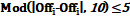 where Offi and Offj  are time offsets (in millisecond) of CSI-RS resource i and j respectively with respect to the serving cell timing.)Option 2: (existing requirement)The CSI-RS measurement requirements apply provided that CSI-RS resources per frequency layers are configured within 5 ms window at any locationRecommended WFNeed more discussion. Sub-topic 1-5 Definition of CSSFModerator: There are three papers giving the definition of CSSFoutside_gap with different approaches, companies please directly provide your comments on CR R4-2014235, R4-2014623 and R4-2015491 in section 1.3.2. Sub-topic 1-6 Collision case between CSI-RS L3 and L1measurementBackground: In RAN4#96-e, it is agreed [WF R4-2012178] thatIssue 1-6-1: Whether the agreement is applicable to SSB based L1 measurement?ProposalsOption 1: Yes. Do not define CSI-RS measurement requirements in Rel-16 for the collision case:Collision between CSI-RS L3 measurement of neighbor cell and SSB/CSI-RS based L1 measurement. Option 2: No (existing requirement)Do not define CSI-RS measurement requirements in Rel-16 for the collision case:Collision between CSI-RS L3 measurement of neighbor cell and serving cell measurement for RLM/BFD or other CSI-RS L1 measurements. Recommended WFNeed more discussion. Sub-topic 1-7 Spec correctionModerator: Regarding to the other spec correction issues, companies please directly provide your comments on the CRs in section 1.3.2.Companies views’ collection for 1st round Open issues CRs/TPs comments collectionSummary for 1st round Open issues Moderator tries to summarize discussion status for 1st round, list all the identified open issues and tentative agreements or candidate options and suggestion for 2nd round i.e. WF assignment.Recommendations on WF/LS assignment CRs/TPsModerator tries to summarize discussion status for 1st round and provides recommendation on CRs/TPs Status update Discussion on 2nd round (if applicable)Summary on 2nd round (if applicable)Moderator tries to summarize discussion status for 2nd round and provided recommendation on CRs/TPs/WFs/LSs Status update suggestion Topic #2: CSI-RS RRM performance requirements Companies’ contributions summaryOpen issues summarySub-topic 2-1 General (Work Plan, simulation assumption, conditions)Moderator: Companies please directly provide your comments on the papers below in section 2.3.2Work plan for performance part of CSI-RS based L3 measurement was provided in R4-2014435Updated simulation assumption for CSI-RS based L3 measurement was provided in R4-2014436The conditions for CSI-RS based L3 measurement were provided in three contributions (CR R4-2014434, R4-2014664 and R4-2016048). Sub-topic 2-2 CSI-RSRP requirementsBackground: In RAN4#96-e, it is agreed [WF R4-2012168] thatIssue 2-2-1: How to handle the potential performance degradation of CSI-RSRP measurement due to single FFT?ProposalsOption 1: Possibly specify 2 sets of requirements. (MTK, CATT)Specify CSI-RSRP accuracy requirement with the timing offset between UE’s FFT window and the target CSI-RS shorter than CP. FFS whether and how to specify requirements with timing offset larger than CP. Reuse the accuracy requirements of SS-RSRP for CSI-RS based L3 measurement with the timing offset between UE’s FFT window and the target CSI-RS shorter than CP. Option 2: 1 set of requirements with a margin on existing requirementsOption 2a: (Xiaomi)The accuracy requirement of CSI-RS L3 measurement can be defined as adding 1dB margin on the basis of SSB based accuracy requirement.Option 2b: (Qualcomm)Reuse the requirements for CSI-RS based L1-RSRP when without cell timing errors.  Further relax the requirement on intra-frequency CSI-RS L3 measurement accuracy by ~1.0dB for FR1 and ~3.0dB for FR2.Option 3: 1 set of requirements to be SCS specific (Huawei)CSI-RSRP accuracy requirements are defined to be SCS specific. CSI-RSRP accuracy requirements are derived from the simulation results. Option 4: 1 set of requirements with applicability (Nokia)In Rel16, the UE is not required to measure the CSI-RS resource if the timing difference exceeds a threshold. Typically, the threshold could be set to one or twice of the CP lengths. Recommended WFNeed more discussion. Issue 2-2-2: Side condition for CSI-RSRP measurement?ProposalsOption 1: Reuse the side condition of SS-RSRP (MTK, Xiaomi, CATT, Huawei)FR1 intra-frequency: Es/Iot≥-6dBFR2 intra-frequency: Es/Iot≥-6dBFR1 inter-frequency: Es/Iot≥-6dBFR2 inter-frequency: Es/Iot≥-4dB Recommended WFOption 1 is recommended. Issue 2-2-3: Report mapping for CSI-RSRP measurement?ProposalsOption 1: Reuse the report mapping of SS-RSRP (i.e from -156 dBm to -31 dBm with 1 dB resolution). (Xiaomi, OPPO, CATT, Huawei)Recommended WFOption 1 is recommended. Issue 2-2-4: Number of samples to be used for defining CSI-RSRP measurement accuracy requirements?ProposalsOption 1: 5 samples (Huawei, CATT)Option 2: 3 samples (Nokia)Recommended WFNeed more discussion. Issue 2-2-5: Whether to introduce test case for FDD duplex mode?ProposalsOption 1: No (Qualcomm)Option 2: YesRecommended WFNeed more discussion. Sub-topic 2-3 CSI-RSRQ requirementsIssue 2-3-1: How to define accuracy requirements for CSI-RSRQ measurement?ProposalsOption 1: Reuse the requirements for L3 SS-RSRQ. (CATT)Option 2: Derived from the simulation results. (Huawei)Recommended WFNeed more discussion. Issue 2-3-2: Report mapping for CSI-RSRQ measurement?ProposalsOption 1: Reuse the report mapping for L3 SS-RSRQ (i.e. from -43 dB to +20 dB with 0.5 dB resolution). (CATT, Xiaomi, OPPO)Option 2: The range of CSI-RSRQ report is from -43 dB to 0 dB with 0.5 dB resolution. (Huawei)Recommended WFNeed more discussion. Issue 2-3-3: Side condition for CSI-RSRQ measurement requirements?ProposalsOption 1: Reuse the side condition for L3 SS-RSRQ. (CATT, Xiaomi, OPPO, Huawei)Recommended WFOption 1 is recommended. Issue 2-3-4: Number of samples to be used for defining CSI-RSRQ measurement accuracy requirements?ProposalsOption 1(moderator): Follow the conclusion of CSI-RSRP measurement in issues 2-2-4.Recommended WFAgree on option 1. Sub-topic 2-4 CSI-SINR requirementsIssue 2-4-1: Accuracy requirements for CSI-SINR measurement?ProposalsOption 1: Reuse the requirements of SS-SINR. (MTK, CATT)Option 2: Derived from the simulation results. (Huawei)Recommended WFNeed more discussion. Issue 2-4-2: Side condition of CSI-SINR measurement?ProposalsOption 1: RAN4 to discuss how to handle the upper limit of Ês/Iot in the CSI-SINR accuracy requirement together with the timing offset. (MTK)Option 2: Same as L3 SS-SINR measurement. (Huawei, CATT)Recommended WFNeed more discussion. Issue 2-4-3: Report mapping of CSI-SINR measurement?ProposalsOption 1: Reuse the report mapping of SSB based L3 measurement (i.e. from -23 dB to 40 dB with 0.5 dB resolution). (Huawei, CATT, Xiaomi)Recommended WFOption 1 is recommended. Issue 2-4-4: Number of samples to be used for defining CSI-SINR measurement accuracy requirements?ProposalsOption 1(moderator): Follow the conclusion of CSI-RSRP measurement in issues 2-2-4.Recommended WFAgree on option 1. Companies views’ collection for 1st round Open issues CRs/TPs comments collectionSummary for 1st round Open issues Moderator tries to summarize discussion status for 1st round, list all the identified open issues and tentative agreements or candidate options and suggestion for 2nd round i.e. WF assignment.Suggestion on WF/LS assignment CRs/TPsModerator tries to summarize discussion status for 1st round and provided recommendation on CRs/TPs Status update suggestion Discussion on 2nd round (if applicable)Summary on 2nd round (if applicable)Moderator tries to summarize discussion status for 2nd round and provided recommendation on CRs/TPs/WFs/LSs Status update suggestion T-doc numberCompanyProposals / ObservationsR4-2014236AppleProposal 1: Specify requirements for both scenario 1 and 2.Proposal 2: CSSF frame work can generally apply to both scenariosProposal 3: CSI-RS and SSB for L3 measurement, including gap based and non-gap based, equally share the measurement opportunities for both scenarios.Proposal 4: Scaling factor of 8 for Rx beam sweeping in FR2 bandsProposal 5: When UE performs CSI-RS intra-frequency measurements in a TDD band UE is not expected to transmit on data OFDM symbols overlapped by CSI-RS resource symbols to be measured, and 1 OFDM symbols before and after each consecutive CSI-RS symbolsR4-2014314Qualcomm CDMA TechnologiesProposal1: Issues 5.1(CMTC), 5.2(synchronization) and 5.4(dedicated CSI-RS engine) ought not be discussed as the maintenance topics in the Rel-16 context.Proposal2: Unless RAN1/2 rejects the LS out[4] from RAN4, issue5.3(multiple MOs per layer) ought not to be discussed for Rel-16.Proposal3: No requirements are to be defined if longer measurement delay is caused by the conflict of CSI-RS based L3 measurement with SSB or CSI-RS based L1 measurement under certain conditions.Proposal3.1: Specifically. following conditions can cause longer measurement delay when CSI-RS L3 measurement can not be processed simultaneously with L1 measurement.UE doesnot support simultaneousRxDataSSB-DiffNumerology and cannot process CSI-RS L3 based intra-frequency measurement and SSB based measurement simultaneously due to mixed SCS.UE has to employ an measurement GAP to measure the CSI-RS L3 inter-frequency measurement and cannot measure CSI-RS for RLM, BFD, CBD or L1-RSRP measurement simultaneously.FR2 UE has to measure CSI-RS L3 and SSB or CSI-RS for RLM, BFD, CBD or L1-RSRP measurement with different Rx beams.Observation1: Most remaining issues in the exception sheet [5] have become either out of scope or closed after RAN4 96-e and RP 89-e meeting.Propose4: When the UE performs intra-frequency CSI-RS L3 measurements in a TDD band, the following restrictions apply -  The UE is not expected to transmit PUCCH/PUSCH/SRS on SSB symbols to be measured, and on 1 data symbol before each consecutive CSI-RS symbols to be measured and 1 data symbol after each consecutive CSI-RS symbols to be measured within the CSI-RS measurement window duration.R4-2014530vivoProposal 1  Do not introduce scheduling restriction for TDD band in R16 CSI-RS based L3 measurement requirements.Proposal 2  Capture last meeting agreements on the number of layers in TS 38.133.Proposal 3  Remove the side condition for SSB measurement in clause 9.10.2.2 of TS 38.133Proposal 4  Remove the exact number of cells to be monitored in TS 38.133.Proposal 5  The description on relation between CSI-RS for RRM and CSI-RS for RLM is removed.R4-2014622MediaTek Inc.Observation 1: In TS38.331, CP type of CSI-RS for mobility is not indicated in the measurement object.Proposal 1: When UE performs CSI-RS intra-frequency measurements in a TDD band, UE is not expected to transmit on data OFDM symbols fully or partially overlapped by CSI-RS resource symbols to be measured.Proposal 2: RAN4 to agree on the Text proposal 1 in this paper.Proposal 3: RAN4 to agree on the Text proposal 2 in this paper.Proposal 4: RAN4 to agree on the Text proposal 3 in this paper.R4-2014824NTT DOCOMO, INC.Observation 1: Regarding the scaling factor for the RX beam sweeping in FR2, fixed value seems better than variable value considering complexity of NW scheduling.Observation 2: From the aspect of UE mobility, shorter measurement delay is desirable.Proposal 1: The scaling factor for the RX beam sweeping in FR2 should be min of (the number of different associated SSB, 8) for realizing both of smoother UE mobility and reduction of  NW scheduling complexity.Proposal 2: There is no need to consider any restricted OFDM symbol before and after CSI-RS symbols to be measured in a TDD band.R4-2015489Huawei, HiSiliconProposal 1: When UE performs CSI-RS intra-frequency measurements in a TDD band, UE is not expected to tranmsit uplink signals on configured CSI-RS symbol and on 1 OFDM symbol before and after each configured CSI-RS symbol to be measured within the configured slot as indicated in slotConfig.Proposal 2: The scheduling restriction of mixed numerology between data and CSI-RS L3 mobility is slot level. Proposal 3: The CSI-RS measurement requirements apply provided that any two CSI-RS resource i and resource j of a frequency layer satisfy where  and  are time offsets (in millisecond) of CSI-RS resource i and j respectively with respect to the serving cell timing.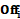 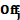 R4-2016043Nokia, Nokia Shanghai BellProposal1: When UE performs CSI-RS intra-frequency measurements in a TDD band, scheduling restriction is applied to the CSI-RS symbols to be measured only. Proposal2: Scheduling restriction shall apply to FR1 FDD that the UE is not expected to transmit PUCCH/PUSCH/SRS or receive PDCCH/PDSCH/TRS/CSI-RS for CQI on CSI-RS symbols to be measured.Proposal3: It is proposed to adopt the 38.133 CR on scheduling restrictions in [3]. Proposal4: When CSI-RS based mobility is configured, the CSSF shall only be extended if CSI-RS resources are configured within SMTC. The CSSF remains unchanged if CSI-RS resources are configured outside SMTC.Issue 1-1-1: Whether to define requirements for scenario 1 and scenario 2 in R16?Issue 1-1-1: Whether to define requirements for scenario 1 and scenario 2 in R16?CompanyCommentsIssue 1-1-2: How to define requirements for scenario 1 and scenario 2?Issue 1-1-2: How to define requirements for scenario 1 and scenario 2?CompanyCommentsIssue 1-2-1: Scaling factor for RX beam sweeping in FR2 bandIssue 1-2-1: Scaling factor for RX beam sweeping in FR2 bandCompanyCommentsIssue 1-3-1: Whether/How to define scheduling restriction when UE performs CSI-RS intra-frequency measurements in a TDD band?Issue 1-3-1: Whether/How to define scheduling restriction when UE performs CSI-RS intra-frequency measurements in a TDD band?CompanyCommentsIssue 1-3-2: Whether/How to define scheduling restriction under the case of mixed numerology? Issue 1-3-2: Whether/How to define scheduling restriction under the case of mixed numerology? CompanyCommentsIssue 1-3-3: Whether/How to define scheduling restriction for FR1 FDD?Issue 1-3-3: Whether/How to define scheduling restriction for FR1 FDD?CompanyCommentsIntroduce the same time domain restriction for intra-frequency measurement and inter-frequency measurement in Rel-16. Do not associate CSI-RS location with SMTCCSI-RS resources per frequency layers are configured within 5 ms window at any locationCSI-RS periodicities for L3 measurement: 10, 20, 40 msUp to 1 CSI-RS periodicity can be configured per CSI-RS intra-frequency layerUp to 1 CSI-RS periodicity can be configured per CSI-RS inter-frequency layerThe exact relative location between CSI-RS and SMTC can be decided by NW to make sure a single MG pattern can cover both CSI-RS and SMTC for inter-frequency layer.Note: the restrictions above are the conditions to apply the requirements for both Core and Performance partIssue 1-4-1: How to define the time domain restriction for CSI-RS resource configuration?Issue 1-4-1: How to define the time domain restriction for CSI-RS resource configuration?CompanyComments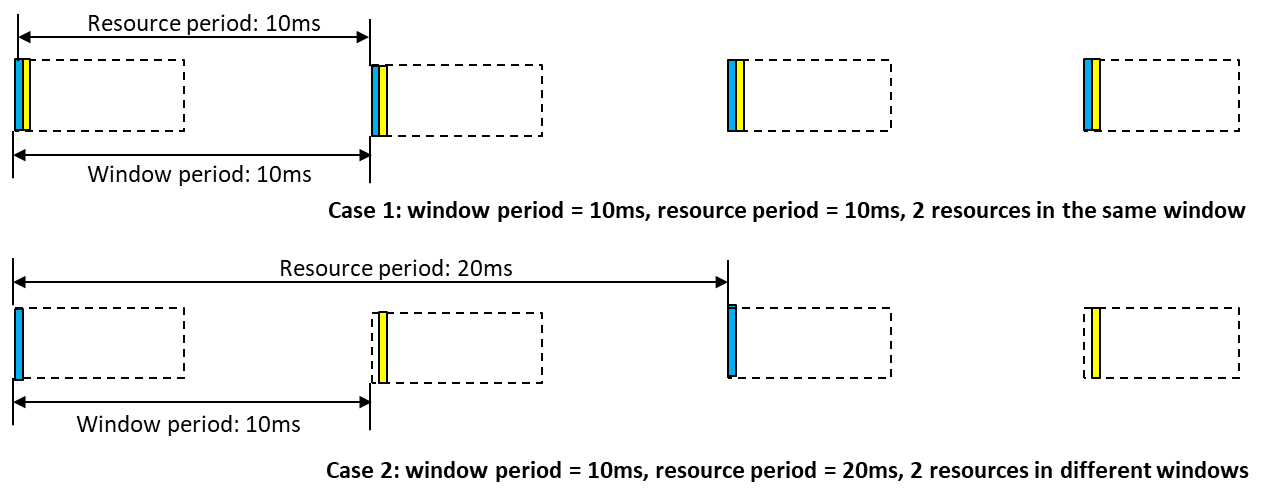 Do not define CSI-RS measurement requirements in Rel-16 for the collision case:Collision between CSI-RS L3 measurement of neighbor cell and serving cell measurement for RLM/BFD or other CSI-RS L1 measurementsIssue 1-6-1: Whether the agreement is applicable to SSB based L1 measurement?Issue 1-6-1: Whether the agreement is applicable to SSB based L1 measurement?CompanyCommentsCR/TP numberComments collectionR4-2014188 (Qualcomm)R4-2014188 (Qualcomm)R4-2014188 (Qualcomm)R4-2014188 (Qualcomm)R4-2014188 (Qualcomm)R4-2014432 (CATT)R4-2014432 (CATT)R4-2014432 (CATT)R4-2016045 (Nokia)R4-2016045 (Nokia)R4-2016045 (Nokia)R4-2016045 (Nokia)R4-2016045 (Nokia)R4-2014235 (Apple)R4-2014235 (Apple)R4-2014235 (Apple)R4-2014235 (Apple)R4-2014235 (Apple)R4-2014623 (MTK,CATT)R4-2014623 (MTK,CATT)R4-2015491 (Huawei)R4-2015491 (Huawei)R4-2014413 (CATT)R4-2014413 (CATT)R4-2014413 (CATT)R4-2014429 (CATT)R4-2014429 (CATT)R4-2014429 (CATT)R4-2014430 (CATT)R4-2014430 (CATT)R4-2014430 (CATT)R4-2014430 (CATT)R4-2014431 (CATT)R4-2014431 (CATT)R4-2014431 (CATT)R4-2014531 (vivo)R4-2014531 (vivo)R4-2014660 (Xiaomi)R4-2014660 (Xiaomi)R4-2014660 (Xiaomi)R4-2014660 (Xiaomi)R4-2015490 (Huawei)R4-2015490 (Huawei)R4-2015490 (Huawei)R4-2015490 (Huawei)R4-2015782 (Huawei)R4-2015782 (Huawei)R4-2015782 (Huawei)R4-2015782 (Huawei)R4-2015782 (Huawei)R4-2016044 (Nokia)R4-2016044 (Nokia)R4-2016044 (Nokia)R4-2016044 (Nokia)R4-2016044 (Nokia)Status summary Sub-topic#1Tentative agreements:Candidate options:Recommendations for 2nd round:WF/LS t-doc Title Assigned Company,WF or LS lead#1CR/TP numberCRs/TPs Status update recommendation  XXXBased on 1st round of comments collection, moderator can recommend the next steps such as “agreeable”, “to be revised”CR/TP/LS/WF numberT-doc  Status update recommendation  XXXBased on 2nd round of comments collection, moderator can recommend the next steps such as “agreeable”, “to be revised”T-doc numberCompanyProposals / ObservationsR4-2014354Qualcomm CDMA TechnologiesObservation1: existing RAN4 intra-frequency measurement accuracy tests for TDD mode assume 3us between serving cell and neighbor cell.Observation2: the degradation in the measurement accuracy at 3us timing offset is not obvious for FR1 and ~3.0dB for FR2 in AWGN channel.Proposal1: without cell timing errors, same performance requirements for CSI-RS based L1-RSRP can be reused for CSI-RS based L3 measurements. Proposal2: It is recommended to further relax the requirement on intra-frequency CSI-RS L3 measurement accuracy by ~1.0dB for FR1 and ~3.0dB for FR2 when specifying the RAN4 performance test requirements for CSI-RSRP.Proposal2.1: RAN4 test configurations shall exclude FDD duplex mode due to large cell timing offset between serving and target cells at least for intra-frequency measurement test cases.R4-2014435CATTProposal 1: Approve the proposed work plan for performance part of CSI-RS based L3 measurement and test case list to complete performance requirements in Rel-16 timeline (March 2021). R4-2014436CATTR4-2014437CATTObservation 1: For the case SINR=-5.97dB, when the sample number is larger than 5, for most of cases, the measurement error which is indicated by delta RSRP can be in . Observation 2: For the case SINR=-3.97dB, when the sample number is larger than 3, for most of cases, the measurement error which is indicated by delta RSRP can be in .R4-2014438CATTObservation 1: For the case SINR=-5.97dB, when the sample number is larger than 5, for most of cases, the measurement error which is indicated by delta RSRQ can be in . Observation 2: For the case SINR=-3.97dB, when the sample number is larger than 3, for most of cases, the measurement error which is indicated by delta RSRQ can be in . R4-2014439CATTProposal 1: Side conditions for CSI-RSRP measurement are defined -6dB for intra-frequency measurement in FR1 and FR2. Proposal 2: CSI-RSRP measurement requirements are defined based on 5 samples for intra-frequency measurement. Proposal 3: The conditions of SSB based measurement can be reused for CSI-RS based L3 measurement. Proposal 4: The reporting range and resolution of SS-RSRP measurement can be reused for CSI-RSRP measurement for L3 reporting. R4-2014440CATTProposal 1: The side condition for CSI-RSRQ measurement are defined as -6dB. Proposal 2: CSI-RSRQ measurement requirements are defined based on 5 samples for intra-frequency measurement. Proposal 3: The conditions of SSB based measurement can be reused for CSI-RS based measurement. Proposal 4: The reporting range and resolution of SS-RSRQ measurement can be reused for CSI-RSRQ.R4-2014624MediaTek Inc.Proposal 1: To maintain comparable measurement accuracy to SS-RSRP, it is suggested to specify CSI-RSRP accuracy requirement with the timing offset between UE’s FFT window and the target CSI-RS shorter than CP. FFS whether and how to specify requirements with timing offset larger than CP.Proposal 2: The absolute CSI-RSRP accuracy requirements with the timing offset between UE’s FFT window and the target CSI-RS shorter than CP are the same as SSB, i.e., FR1 intra-frequency: ±4.5dB @ Es/Iot≥-6dBFR2 intra-frequency: ±6dB @ Es/Iot≥-6dBFR1 inter-frequency: ±4.5dB @ Es/Iot≥-6dBFR2 inter-frequency: ±6dB @ Es/Iot≥-4dB Proposal 3: The relative CSI-RSRP accuracy requirements with the timing offset between UE’s FFT window and the target CSI-RS shorter than CP are the same as SSB, i.e., FR1 intra-frequency: ±3dB @ Es/Iot≥-6dBFR2 intra-frequency: ±6dB @ Es/Iot≥-6dBFR1 inter-frequency: ±4.5dB @ Es/Iot≥-6dBFR2 inter-frequency: ±6dB @ Es/Iot≥-4dBR4-2014625MediaTek Inc.Observation 1: The timing offset between UE’s FFT window and the CSI-RS will bring non-trivial degradation at high Ês/Iot.Proposal 1: To maintain comparable measurement accuracy to SS-SINR, it is suggested to specify CSI-SINR accuracy requirement with the timing offset between UE’s FFT window and the target CSI-RS shorter than [CP]. FFS whether and how to specify requirements with timing offset larger than [CP].Proposal 2: The absolute CSI-SINR accuracy requirements with the timing offset between UE’s FFT window and the target CSI-RS shorter than CP are the same as SSB, i.e., FR1 intra-frequency: ±3.5dB @ Es/Iot≥-6dBFR2 intra-frequency: ±3.5dB @ Es/Iot≥-6dBFR1 inter-frequency: ±3.5dB @ Es/Iot≥-6dBFR2 inter-frequency: ±3.5dB @ Es/Iot≥-4dB Proposal 3: The relative CSI-SINR accuracy requirements with the timing offset between UE’s FFT window and the target CSI-RS shorter than CP are the same as SSB, i.e., FR1 inter-frequency: ±4dB @ Es/Iot≥-6dBFR2 inter-frequency: ±4dB @ Es/Iot≥-6dB Observation 1: The timing offset between UE’s FFT window and the CSI-RS will bring non-trivial degradation at high Ês/Iot. Proposal 4: RAN4 to discuss how to handle the upper limit of Ês/Iot in the CSI-SINR accuracy requirement together with the timing offset.R4-2014659XiaomiProposal 1: The accuracy requirement of CSI-RS L3 measurement can be defined as adding 1dB margin on the basis of SSB based accuracy requirement.Proposal 2: The reporting rang of CSI-RSRP, CSI-RSRQ and CSI-SINR shall be defined according to the agreement in [7].Proposal 3: The side condition of CSI-RSRP/CSI-RSRQ/CSI-SINR for intra-frequency measurement and inter-frequency measurement in both FR1 and FR2 can be defined as -6dB and -4dB, respectively.R4-2014703CMCCSimulation resultsR4-2014790OPPOProposal 1: Reuse the accuracy requirements RSRP, RSRQ and SINR of SSB as baseline for CSI-RS L3 measurement.Proposal 2: Some margin of accuracy requirements for CSI-RSRP, CSI-RSRQ and CSI-RS SINR can be considered on the top of those for SSB.Proposal 3: RAN4 specify the CSI-RSRP, CSI-RSRQ and CSI-SINR report mapping that reporting range of CSI RSRP can be represented with up to 128 reported values (7 bits) and the granularity shall be 1dB.reporting range of CSI-RSRQ and CSI-SINR can be represented with up to 128 reported values (7 bits) and the granularity shall be 0.5dB.R4-2015783Huawei, HiSiliconProposal 1: The side condition of CSI-RSRP measurement accuracy is defined as Es/Iot condition same as SS-RSRP L3 measurementBW of 48-RB and Density of D=35 measurement samples (it is captured as core requirements, and is used to derive the accuracy) 3us timing error (other values can be discussed for FDD)Proposal 2: RAN4 to collect simulation results with timing error from interested companies.Proposal 3: CSI-RSRP accuracy requirements are defined to be SCS specific.Proposal 4: Reuse the RF margin in SSB accuracy requirements for CSI-RSRP accuracy.Proposal 5: Reuse the report mapping of SS-RSRP for CSI-RSRP, i.e. the range of CSI-RSRP report is from -156 dBm to -31 dBm with 1 dB resolution.R4-2015785Huawei, HiSiliconProposal 1: The side condition of CSI-RSRQ measurement accuracy is defined as Es/Iot condition same as SSB L3 measurementBW of 48-RB and Density of D=35 measurement samples (it is captured as core requirements, and is used to derive the accuracy) 3us timing error (other values can be discussed for FDD)Proposal 2: RAN4 to collect simulation results with timing error from interested companies.Proposal 3: CSI-RSRQ accuracy requirements are defined to be SCS specific.Proposal 4: The range of CSI-RSRQ report is from -43 dB to 0 dB with 0.5 dB resolution.R4-2015787Huawei, HiSiliconProposal 1: The side condition of CSI-SINR measurement accuracy is defined as Es/Iot condition same as SSB L3 measurementBW of 48-RB and Density of D=35 measurement samples (it is captured as core requirements, and is used to derive the accuracy) 3us timing error (other values can be discussed for FDD)Proposal 2: RAN4 to collect simulation results with timing error from interested companies.Proposal 3: CSI-SINR accuracy requirements are defined to be SCS specific.Proposal 4: The range of CSI-SINR report is from -23 dB to 40 dB with 0.5 dB resolution.R4-2016046Nokia, Nokia Shanghai BellObservation#1: If associatedSSB is configured, the CSI-RS resources are measured with a time difference from its real timing i.e. the timing of the associatedSSB.Observation#2: The CSI-RS based measurement with big timing difference does not provide decent measurement results and may mislead the network decision.Proposal1: In Rel16, the UE is not required to measure the CSI-RS resource if the timing difference exceeds a threshold. Typically, the threshold could be set to one or twice of the CP lengths. Proposal2: The CSI-RS based measurement delay requirements are defined based on 3 samples for {D=3 & 48PRB} given SNR = -6dB. R4-2016049Nokia, Nokia Shanghai BellSimulation resultsR4-2014441 CATTCRR4-2014442 CATTCRR4-2014443 CATTCRR4-2014661 XiaomiCRR4-2014662 XiaomiCRR4-2014663 XiaomiCRR4-2014791 OPPOCRR4-2014792 OPPOCRR4-2015784 Huawei, HiSiliconCRR4-2015786 Huawei, HiSiliconCRR4-2015788 Huawei, HiSiliconCRR4-2016047 Nokia, Nokia Shanghai BellCRRel-16 CSI-RS based measurement requirements are based on Single FFT implementationUE supports using the serving cell timing for CSI-RS based L3 measurement for intra-frequency measurements in Rel-16Note: the measurement degradation can be expected for the case when timing difference is larger than CP and it can be discussed in the performance partIssue 2-2-1: How to handle the potential performance degradation of CSI-RSRP measurement due to single FFT?Issue 2-2-1: How to handle the potential performance degradation of CSI-RSRP measurement due to single FFT?CompanyCommentsIssue 2-2-2: Side condition for CSI-RSRP measurement?Issue 2-2-2: Side condition for CSI-RSRP measurement?CompanyCommentsIssue 2-2-3: Report mapping for CSI-RSRP measurement?Issue 2-2-3: Report mapping for CSI-RSRP measurement?CompanyCommentsIssue 2-2-4: Number of samples to be used for defining CSI-RSRP measurement accuracy requirements?Issue 2-2-4: Number of samples to be used for defining CSI-RSRP measurement accuracy requirements?CompanyCommentsIssue 2-2-5: Whether to define test case for FDD duplex mode?Issue 2-2-5: Whether to define test case for FDD duplex mode?CompanyCommentsIssue 2-3-1: How to define accuracy requirements for CSI-RSRQ measurement?Issue 2-3-1: How to define accuracy requirements for CSI-RSRQ measurement?CompanyCommentsIssue 2-3-2: Report mapping for CSI-RSRQ measurement?Issue 2-3-2: Report mapping for CSI-RSRQ measurement?CompanyCommentsIssue 2-3-3: Side condition for CSI-RSRQ measurement requirements?Issue 2-3-3: Side condition for CSI-RSRQ measurement requirements?CompanyCommentsIssue 2-3-4: Number of samples to be used for defining CSI-RSRQ measurement accuracy requirements?Issue 2-3-4: Number of samples to be used for defining CSI-RSRQ measurement accuracy requirements?CompanyCommentsIssue 2-4-1: Accuracy requirements for CSI-SINR measurement?Issue 2-4-1: Accuracy requirements for CSI-SINR measurement?CompanyCommentsIssue 2-4-2: Side condition of CSI-SINR measurement?Issue 2-4-2: Side condition of CSI-SINR measurement?CompanyCommentsIssue 2-4-3: Report mapping of CSI-SINR measurement?Issue 2-4-3: Report mapping of CSI-SINR measurement?CompanyCommentsIssue 2-4-4: Number of samples to be used for defining CSI-SINR measurement accuracy requirements?Issue 2-4-4: Number of samples to be used for defining CSI-SINR measurement accuracy requirements?CompanyCommentsCR/TP numberComments collectionR4-2014435 (CATT)Work planR4-2014435 (CATT)Work planR4-2014435 (CATT)Work planR4-2014436 (CATT)R4-2014436 (CATT)R4-2014436 (CATT)R4-2014434 (CATT)R4-2014434 (CATT)R4-2014664 (Xiaomi)R4-2014664 (Xiaomi)R4-2016048 (Nokia)R4-2016048 (Nokia)R4-2015213 (Xiaomi)R4-2015213 (Xiaomi)Status summary Sub-topic#1Tentative agreements:Candidate options:Recommendations for 2nd round:WF/LS t-doc Title Assigned Company,WF or LS lead#1CR/TP numberCRs/TPs Status update recommendation  XXXBased on 1st round of comments collection, moderator can recommend the next steps such as “agreeable”, “to be revised”CR/TP/LS/WF numberT-doc  Status update recommendation  XXXBased on 2nd round of comments collection, moderator can recommend the next steps such as “agreeable”, “to be revised”